RESULTADO – TOMADA DE PREÇON° 2023612TP53083HEMUO Instituto de Gestão e Humanização – IGH, entidade de direito privado e sem fins lucrativos,classificado como Organização Social, vem tornar público o resultado da Tomada de Preços,com a finalidade de adquirir bens, insumos e serviços para o HEMU - Hospital Estadual daMulher, com endereço à Rua R-7, S/N, Setor Oeste, Goiânia, CEP: 74.125-090.Bionexo do Brasil LtdaRelatório emitido em 13/12/2023 10:59CompradorIGH - HEMU - Hospital Estadual da Mulher (11.858.570/0002-14)Rua R 7, esquina com Av. Perimetral s/n - Setor Oeste - GOIÂNIA, GO CEP: 74.530-020Relação de Itens (Confirmação)Pedido de Cotação : 325804049COTAÇÃO Nº 53083 MATERIAL DE ESCRITORIO E INFORMATICA - HEMU DEZ/2023Frete PróprioObservações: *PAGAMENTO: Somente a prazo e por meio de depósito em conta PJ do fornecedor. *FRETE: Só serãoaceitas propostas com frete CIF e para entrega no endereço: RUA R7 C/ AV PERIMETRAL, SETOR COIMBRA, Goiânia/GOCEP: 74.530-020, dia e horário especificado. *CERTIDÕES: As Certidões Municipal, Estadual de Goiás, Federal, FGTS eTrabalhista devem estar regulares desde a data da emissão da proposta até a data do pagamento. *REGULAMENTO: Oprocesso de compras obedecerá ao Regulamento de Compras do IGH, prevalecendo este em relação a estes termos emcaso de divergência.Tipo de Cotação: Cotação NormalFornecedor : Todos os FornecedoresData de Confirmação : TodasFaturamentoMínimoValidade daPropostaCondições dePagamentoFornecedorPrazo de EntregaFrete ObservaçõesPapelaria Dinamica LtdaGOIÂNIA - GOAdevenir Portes - (62) 32269300gleike@papelariadinamica.com.brMais informações2dias após1R$ 100,000015/12/202330 ddlCIFnullconfirmaçãoProgramaçãode EntregaPreço PreçoUnitário FábricaProdutoCódigoFabricante Embalagem Fornecedor Comentário JustificativaRent(%) Quantidade Valor Total UsuárioDaniellyEvelynPereira Da;1 - Não atende acondição deBATERIA 3 V CR2032(TIPO MOEDA) -UNIDADEBATERIA 3VCR2032 -ELGYNPapelariaDinamicaLtdapagamento/prazo.- Nãorespondeu e-mailde homologação.R$R$1220421--UNITARIOUNITARIOnullnull20 Unidade R$ 39,6000Cruz21,9800 0,000013/12/202309:39BOBINA DEETIQUETA ADESIVATERMICA P/ALABORATORIO 3 X 5CM;DaniellyEvelynPereira DaCruz;1 - Não atende acondição depagamento/prazo.2,3 - Nãorespondeu e-mailde homologação.ETIQUETATERMICA50X30 -PapelariaDinamicaLtdaR$R$R$3991950 Caixa21,0000 0,00001.050,0000APROXIMADAMENTESUPORT13/12/202309:391000 UNIDADES PORBOBINAS- CAIXADaniellyEvelynPereira DaCruzBOBINATERMOSSENSIVEL P/FIBRINTIMER II7MM X 22M ->DADE 57MM X 22M -UNIDADEBOBINATERMICA57X22 -PapelariaDinamicaLtda;1 - Não atende acondição depagamento/prazo.R$R$R$249,0000345648--UNUNnullnull100 Unidade52,4900 0,0000MAXPRINT13/12/202309:39DaniellyEvelynPereira DaCruzBOBINATERMOSSENSIVELP/PONTOELETRONICO7MMX300 -UNIDADEBOBINAPONTO57X300 -MAXPRINTPapelariaDinamicaLtdaR$R$R$282,000037491-12 Unidade23,5000 0,0000513/12/202309:39DaniellyEvelynCANETAESFEROG.AZUL -CANETAESFEROGRAFICAAZUL - UNIDADEPapelariaDinamicaLtdaPereira Da100 Unidade R$ 56,0000 CruzR$R$56166158825--UNDUNDnullnull--0,5600 0,0000ECONOMICA13/12/202309:39CANETA P/RETROPROJETORPRETA - UNIDADEMARCADORDE QUADROBRANCOPapelariaDinamicaLtdaR$R$12 Unidade R$ 20,4000 Danielly1,7000 0,0000EvelynPereira DaCruzVERM. -JOCAR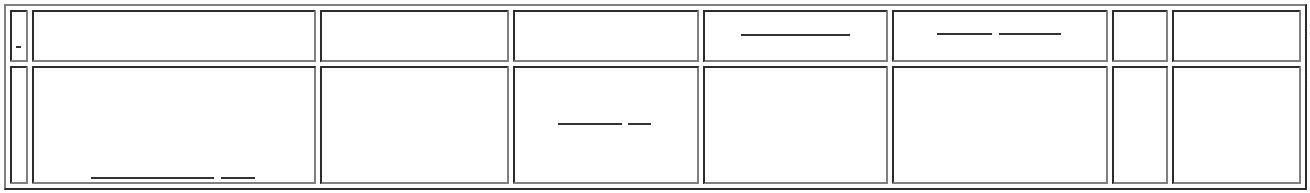 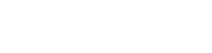 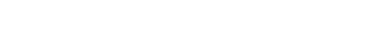 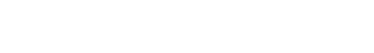 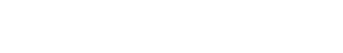 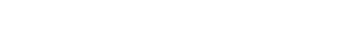 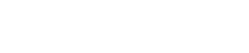 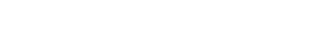 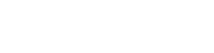 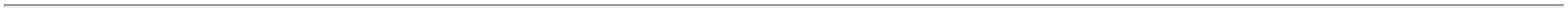 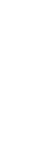 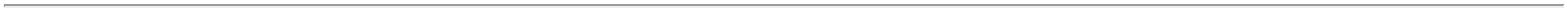 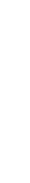 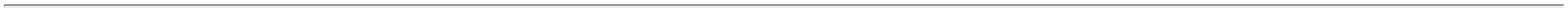 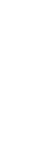 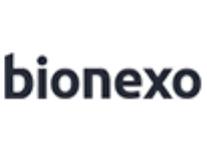 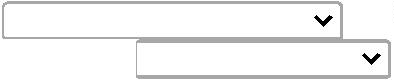 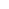 13/12/202309:39DaniellyEvelynPereira DaCruzCOLCHETE DEPAPEIS NR 10 (210 40246FLS) - UNIDADECOLCHETELATONADO No9 72X1 - XRPapelariaDinamicaLtdaR$R$R$171,600078--CXnullnull--20 Unidade8,5800 0,000013/12/202309:39DaniellyEvelynCRACHA C/PRENDEDOR - UNITARIOACPPapelariaDinamicaLtdaPereira Da100 Unidade R$ 94,0000 CruzCRACHÁ COMPRENDEDOR JACARÉR$R$4287348745400260,9400 0,000013/12/202309:39ESTILETEPROFISSIONALLAMINA EM ACO8MM - ESTILETEPROFISSIONAL1DaniellyEvelynPereira DaCruzLAMINA EM AÇO8MM CORPOESTILETELARGO -MAKERPapelariaDinamicaLtda1R$R$R$119,76009-UNITARIOnull-12 UnidadeANATOMICO9,9800 0,0000COMPRIMENTO DE13/12/202309:3916,5 CONTENDOLAMINAS DERESERVA ETRAVAMENTO DALAMINA AJUSTAVELDaniellyEvelynPereira DaR$ 39,0000 CruzETIQUETA ADESIVACIRCULAR 1.5 X 2.5CM AMARELA -CAIXAETIQUETA TP19 CORES -PIMACOPapelariaDinamicaLtdaR$R$112345678-------CXCXnullnull--10 Caixa5 Caixa50 Caixa20 Caixa50 Rolo50 Rolo3,9000 0,000013/12/202309:39DaniellyEvelynPereira DaR$ 19,5000 CruzETIQUETA ADESIVACIRCULARVERMELHA PIMACO 40053TP 12MM 210 ETIQ -CAIXAETIQUETA TP19 CORES -PIMACOPapelariaDinamicaLtdaR$R$1111113,9000 0,000013/12/202309:39DaniellyEvelynPereira DaCruz;1 - Não atende acondição depagamento/prazo.,3 - Nãorespondeu e-mailde homologação.ETIQUETA90X110COUCHEZEBRA -ETIQUETA ADESIVACOUCHE BRANCA0X30MM - CAIXAPapelariaDinamicaLtdaETIQUETACOTADA80X30R$R$R$400584005640170236UN223,0000 0,00001.150,00008VERSALES13/12/202309:39DaniellyEvelynPereira DaCruz;1 - Não atende acondição depagamento/prazo.2,3 - Nãorespondeu e-mailde homologação.ETIQUETACOUCHEBRANCA 33 XETIQUETA COUCHEADESIVA BRANCAPapelariaDinamicaLtdaR$R$R$460,0000UNITARIOUNITARIOUNnullnullnullnull23,0000 0,000033X22 - CAIXA22 - SUPORT13/12/202309:39DaniellyEvelynPereira DaCruzFITA CREPE32X50 -ADEREPapelariaDinamicaLtdaFITA ADESIVA CREPE2MM X 50MR$R$R$495,0000--39,9000 0,000013/12/202309:39DaniellyEvelynPereira DaCruzFITA CREPE BEGE19MM X 50M -APLICAÇÃOMULTIUSO;FITA CREPE19X50 -EUROCELPapelariaDinamicaLtdaR$R$R$179,00003,5800 0,0000MONOFACE. - ROLO13/12/202309:39DaniellyEvelynGRAMPEADOR DEMESA MEDIO1.5X3.5X5.7CM -GRAMPEADORGENNES 5541PapelariaDinamicaLtda;1 - Não atende acondição depagamento/prazo.Pereira Da5 Unidade R$ 54,0000 CruzR$R$40223UND110,8000 0,0000-GENNESUNIDADE13/12/202309:39DaniellyEvelynPereira DaCruzGRAMPO 26/6 PARAGRAMPEADOR CXGRAMPO 26/65000X1GALVANIZADO- FRAMAPapelariaDinamicaLtda;1 - Não atende acondição depagamento/prazo.5000 UNIDADES ->R$R$R$119,700011192--UNnullnull30 CaixaEM MATERIAL METALNA COR PRATA -CAIXA3,9900 0,000013/12/202309:399 LACRE TIPO MALOTE 2301CORES DIVERSASMED. 03MM X 16CMLACRE P /MALOTE 16CM- ORIONUNITARIOPapelariaDinamicaLtda-R$R$100 Unidade R$ 12,0000 Danielly0,1200 0,0000EvelynPereira DaCruz-LACRE ESPINHA DE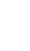 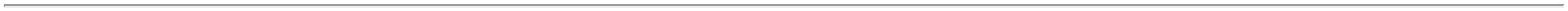 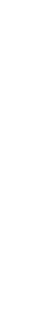 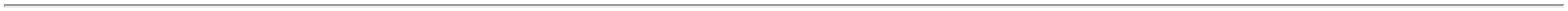 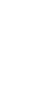 PEIXE; COMNUMERAÇÃOSEGUENCIAL. -UNIDADE13/12/202309:39LIVRO ATA SEMMARGENS C/ 100FLS -> INTERNASCOSTURAS EPAGINADAS, EMPAPEL SULFITEPAUTADO COMMINIMO DE 34LINHAS,GRAMATURA DEAPROXIMADAMENTEDaniellyEvelynPereira DaCruz;1 - Não atende acondição depagamento/prazo.2 - Nãorespondeu e-mailde homologação.LIVRO ATA100F -TILIBRAPapelariaDinamicaLtdaR$R$R$139,80002016577-UNDnull10 Unidade13,9800 0,000065G/M2,13/12/202309:39COMPRIMENTOMINIMO DE 300MM,LARGURA MINIMA210MM, CAPA DEPAPELÃOREVESTIDO COMPAPEL KRAFT NACOR PRETALIVRO PROTOCOLODECORRESPONDÊNCIAC/ 100 FLS ->COSTURADAS EPAGINADAS, EMPAPEL SULFITE,GRAMATURA65G/M2, DIMENSÕES210MM X 140MM;CAPA EM PAPELÃOREVESTIDO C/PAPELOFF-SETPLASTIFICADA.FOLHAS DIVIDIDASEM 5 CAMPOS P/ENCAMINHAMENTODEDaniellyEvelynPereira DaCruzLIVROPROTOCOLO -TILIBRAPapelariaDinamicaLtdaR$R$R$590,000021194-UNnull-50 Unidade11,8000 0,000013/12/202309:39CORRESPONDÊNCIACONTENDO;DESTINATÁRIO,ENDEREÇO,NUMERO, DATA DORECEBIMENTO,CAMPO P/ASSINATURA OUCARIMBO E CAMPOPARA DESCRIÇÃOCONTENDO NOMÍNIMO 5 LINHAS.PAPEL A4 EXTRABRANCO -> COMDIMENSOESDaniellyEvelynPereira DaCruz210X297 75G/M2PAPEL A4APROXIMADAMENTE,PapelariaDinamicaLtda;1 - Nãorespondeu e-mailde homologação.210X297MM5GRS ALC,R$R$R$22 MULTIUSO PROPRIOPARA IMPRESAO EMJATO DE TINTA,LASER E138-UNDnull500 Pacote723,9000 0,000011.950,0000BRANCO - INK13/12/202309:39FOTOCOPIADORA. -RESMADaniellyEvelynPereira DaCruzPAPEL VERGE A4PAPEL VERGE180G BRANCO- EDISPELPapelariaDinamicaLtda;1 - Não atende acondição depagamento/prazo.R$R$222345180G COR BRANCO 440320 FOLHAS---UNDUNITARIOUNDnullnullnull5 Unidade R$ 84,500016,9000 0,0000513/12/202309:39DaniellyEvelynPASTA L PLASTICOTRANSPARENTE ->DIMENÇÕES 230 XPASTA EM LCRISTAL -ACPPapelariaDinamicaLtda;1 - Não atende acondição depagamento/prazo.Pereira Da100 Unidade R$ 78,0000 CruzR$R$1962330MM, EM0,7800 0,0000PLASTICO FOSCO -UNIDADE13/12/202309:39DaniellyEvelynPereira DaCruzPILHA ALCALINAPALITO AAA 1.5 V -UNIDADEPILHAALCALINA AA/ AAA - ELGINPapelariaDinamicaLtda;1 - Não atende acondição depagamento/prazo.R$R$R$110,000058250 Unidade22,2000 0,000013/12/202309:39DaniellyEvelynPereira DaCruzPILHA ALCALINA6 PEQUENA AA 1.5 V - 2259UNIDADEPILHAALCALINA AA/ AAA - ELGINPapelariaDinamicaLtda;1 - Não atende acondição depagamento/prazo.R$R$R$110,000022--UNDUNDnullnull50 Unidade,2000 0,000013/12/202309:397PINCEL ATOMICOAZUL - UNIDADE184PINCELATOMICOVERMELHO -JAPANPapelariaDinamicaLtda;1 - Não atende acondição depagamento/prazo.R$R$12 Unidade R$ 26,4000 Danielly2,2000 0,0000EvelynPereira DaCruz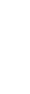 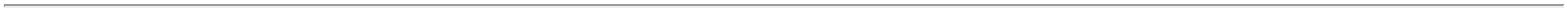 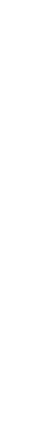 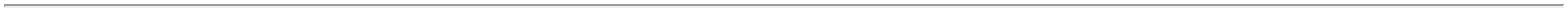 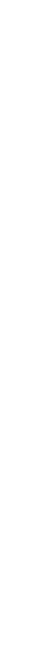 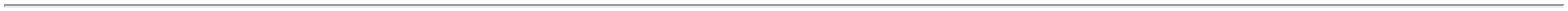 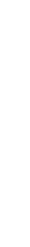 13/12/202309:39DaniellyEvelyn;1 - Nãorespondeu e-mailde homologação.- Não atende a 1,1500 0,0000condição depagamento/prazo.PINCEL MARCADOR8 DE TEXTO AMARELO 33866MARCATEXTO CORES- BICPapelariaDinamicaLtdaPereira Da20 Unidade R$ 23,0000 CruzR$R$223---UNDnullnullnull2-UNIDADE13/12/202309:39DaniellyEvelynPereira DaCruz;1 - Não atende acondição depagamento/prazo.2,3 - Nãorespondeu e-mailde homologação.RIBBOMRESINA110X74 -SAMSUNPapelariaDinamicaLtdaRIBBON CERAR$R$R$468,0000906868272873UN12 Rolo110MM X 300M39,0000 0,000013/12/202309:39DaniellyEvelynPereira DaCruzRIBBOMRESINA110X74 -SAMSUNPapelariaDinamicaLtdaRIBBON DE CERAR$R$UN-12 RoloR$ 73,200065MM X 74M6,1000 0,000013/12/202309:39TESOURA MULTIUSO1/2 21CM ->TESOURA CORTARPAPEL GRANDE8DaniellyEvelynPapelariaDinamicaLtda;1 - Nãorespondeu e-mailde homologação.Pereira Da10 Unidade R$ 65,0000 Cruz21CM -PARATESOURA D-710 - DESARTR$R$315146-UNnullDESTROS ECANHOTOS,COMANEIS MACIOS EEMBORRACHADOS.UNIDADE6,5000 0,000013/12/202309:39TotalParcial:R$11577.0577.018.328,4600Total de Itens da Cotação: 31Total de Itens Impressos: 30TotalGeral:R$18.328,4600Clique aqui para geração de relatório completo com quebra de página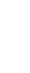 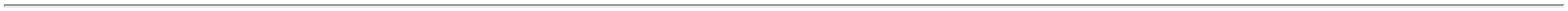 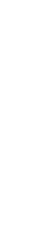 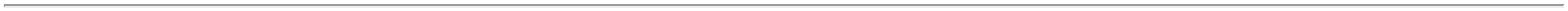 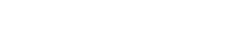 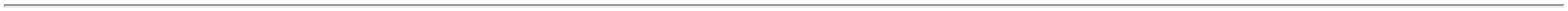 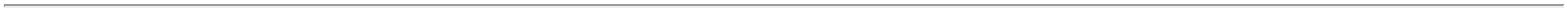 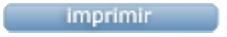 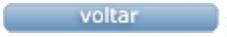 